Informe de Junta Directiva: Comité Comunicaciones  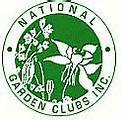 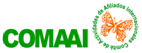 Formato IA-JD 1                          DIRECTORA:COMITES: Cívica  Actividades Juveniles  Base de Datos  REGIÓN:  México   Centro América    Sur AméricaEVALUACION: Participación regional lograda:  Alta Media  No hay interésPromovió los Premios ofrecidos por el NGC:  Si  No NOMBRE DELPROYECTO DISTINGUIDO: DESCRIPCIÓN CORTA: 